   \	Schema di domandaMINISTERO DELLO SVILUPPO ECONOMICODIREZIONE GENERALE PER GLI INCENTIVI ALLE IMPRESEDECRETO MINISTERIALE 3 LUGLIO 2015 e ss.mm.ii.DOMANDA DI AGEVOLAZIONESpett.le MINISTERO DELLO SVILUPPO ECONOMICO – DIREZIONE GENERALE PER GLI INCENTIVI ALLE IMPRESE 	TRASMISSIONE A MEZZO PEC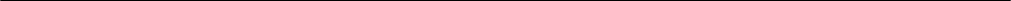 1.   DATI IDENTIFICATIVI DELL’IMPRESA RICHIEDENTE/PROPONENTEDenominazione impresa:Forma giuridica:P. IVA:C.F.:Posta elettronica certificata (come risultante dal Registro delle imprese):2.   DATI RELATIVI AL FIRMATARIO DELLA DOMANDA 	Cognome:	Nome:Residente in: Via/Piazza: 	Nr:	CAP:	Provincia:Data di nascita:	C.F. firmatario:in qualità di (legale rappresentante/procuratore speciale): Estremi documento di identità:Tel.:								Cellulare:Email:							Fax:3.   REFERENTE DA CONTATTARE (se diverso dal firmatario)Cognome:	Nome:Residente in: Via/Piazza: 	Nr:	CAP:	Provincia:Data di nascita:	C.F. firmatario:in qualità di:Estremi documento di identità:Tel.:	Cellulare:Email:	Fax:4.   SEDE LEGALE    Via/Piazza: 	Nr:	Comune:	CAP: 				Provincia:Tel.:5.   SEDE OPERATIVA OGGETTO DEL PROGRAMMA DA AGEVOLAREVia/Piazza: 	Nr:	Comune:	CAP:		Provincia:Tel.:6.   ALTRI DATI RELATIVI ALL’IMPRESA6.1 Dimensione di impresa (micro, piccola, media, grande):6.2 Macro settore di attività economica: 6.3 Codice attività ATECO 2007: “-“6.4 Iscrizione al Registro delle imprese di:6.5 Numero iscrizione:						Data iscrizione: 6.6 Tipologia soggetto proponente (ex dall’art. 3 comma 1 del D.M. 11 giugno 2020) (scegliere una delle seguenti opzioni):Impresa socialeCooperativa sociale/ConsorzioSocietà cooperativa avente qualifica di ONLUSImpresa culturale-creativa  costituita in forma di società di persone o di capitali che opera o intende operare nei settori economici riportati nell’allegato 1 del D.M. 11 giugno 2020 PREMESSO QUANTO SOPRAil/la sottoscritto/a, in qualità di (legale rappresentante/procuratore speciale) dell’impresa di cui alla sezione 1CHIEDEdi accedere alle agevolazioni previste dal D.M. 3 luglio 2015 e ss.mm.ii. per la realizzazione dell’investimento di cui al “piano progettuale” (allegato B).7.   DESCRIZIONE DELL’INVESTIMENTO7.1 Importo complessivo dell’investimento, IVA esclusa, pari a € ………………….7.2 Finalizzazione del programma (scegliere una delle seguenti opzioni):7.2.a) Realizzazione di investimenti produttivi								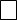 7.2.b) Incremento occupazionale dei lavoratori con disabilità	Data prevista di avvio investimento:  …./…./…..(la data di avvio deve necessariamente essere successiva alla data di presentazione della domanda di agevolazione)Data prevista di ultimazione investimento:  …../…../…..Il piano progettuale riportato nell’allegato B prevede ricadute positive tali da consentire il raggiungimento di uno o più obiettivi di cui all’art. 8, comma 1, del decreto interministeriale 14 febbraio 2017 e ss.mm.ii.8.   AGEVOLAZIONI RICHIESTEImporto del finanziamento agevolato richiesto: …………Importo del contributo a fondo perduto  : ……………..A tal fine, consapevole delle responsabilità penali cui può andare incontro in caso di dichiarazioni mendaci, ai sensi e per gli effetti degli articoli 47 e 76 del decreto del Presidente della Repubblica 28 dicembre 2000, n. 445 ed informato/a, ai sensi del d.lgs. n. 196/2003 (Codice in materia di protezione dei dati personali), che i dati personali raccolti saranno trattati, anche con strumenti informatici, esclusivamente nell’ambito del procedimento per il quale la presente dichiarazione viene resaDICHIARAche l’impresa proponente:è consapevole dell’origine della provvista utilizzata, vale a dire se l’operazione è a valere sulla provvista costituita presso la gestione separata di CDP, ovvero su diversa provvista, e prende atto del fatto che, in caso di utilizzo della provvista messa a disposizione da CDP, l’erogazione del finanziamento sarà subordinata al ricevimento da parte della Banca finanziatrice della provvista corrispondente da parte di CDP. Pertanto, ove anche le istruttorie della Banca finanziatrice fossero state completate con esito positivo, in caso di mancato ottenimento - secondo le previsioni delle convenzioni stipulate tra il Ministero dello sviluppo economico, sentito il Ministero dell’economia e delle finanze, l’Associazione Bancaria Italiana e CDP - della provvista di CDP o comunque dell’ottenimento in misura non sufficiente a soddisfare interamente la richiesta, qualora la Banca finanziatrice non decida di ricorrere ad altra fonte di provvista, il finanziamento non potrà essere concesso o, nel secondo caso, potrà essere eventualmente, previo accordo con la Banca finanziatrice, ridotto rispetto alla richiesta iniziale, senza alcuna responsabilità a carico della Banca finanziatrice né di CDP;è consapevole e prende atto del fatto che la concessione ed erogazione del contributo è subordinata all’acquisizione da parte del Ministero dello sviluppo economico delle attestazioni di cui al d. lgs. 6 settembre 2011, n. 159 (Codice delle leggi antimafia) e del relativo esito nei casi previsti dallo stesso decreto legislativo. Pertanto, ove anche la Banca finanziatrice abbia deliberato il finanziamento, nel caso di mancato riconoscimento del contributo pubblico per le motivazioni di cui al citato d. lgs. n. 159/2011, l’erogazione dello stesso finanziamento può non avere luogo, senza alcuna responsabilità a carico della Banca finanziatrice;è regolarmente costituita ed iscritta nel Registro delle imprese;è nel pieno e libero esercizio dei propri diritti, non è in liquidazione volontaria e non è sottoposta a procedure concorsuali;ha sede legale e operativa nel territorio nazionale;è in regola con le disposizioni vigenti in materia di normativa edilizia e urbanistica e del lavoro, della prevenzione degli infortuni e della salvaguardia dell’ambiente ed essere in regola con gli obblighi contributivi;è in regime di contabilità ordinaria;ha ricevuto una positiva valutazione del merito del credito da parte di una Banca Finanziatrice e dispone di una delibera di finanziamento adottata dalla medesima banca finanziatrice per la copertura del programma di investimenti proposto;non ha effettuato, nei due anni precedenti la presentazione della domanda, una delocalizzazione verso l’unità produttiva oggetto dell’investimento e assume l’impegno a non procedere alla delocalizzazione nei due anni successivi al completamento dell’investimento stesso;nei propri confronti non è stata applicata la sanzione interdittiva di cui all’art.9, comma 2, lettera d) del decreto legislativo 8 giugno 2001, n.231 e successive modifiche e integrazioni;i propri legali rappresentanti o amministratori, alla data di presentazione della domanda, siano sottoposti a misura cautelare ovvero siano stati reinviati a giudizio o condannati, con sentenza anche non definitiva, per taluno dei delitti contro la pubblica amministrazione di cui al Libro secondo, Titolo II, del codice penale;non rientra tra le imprese che hanno ricevuto e, successivamente, non rimborsato o depositato in un conto bloccato, gli aiuti individuati quali illegali o incompatibili dalla Commissione europea;non è destinataria di provvedimenti di revoca, parziale o totale, di agevolazioni concesse dal Ministero e che conseguentemente non è in regola con la restituzione delle somme dovute;non è in condizioni tali da risultare impresa in difficoltà secondo quanto previsto dall’art 2, punto 18) del Regolamento n.651/2014prende atto che la Banca finanziatrice, nell’effettuare l’istruttoria, si attiene ai principi di sana e prudente gestione, nel rispetto delle proprie procedure e ferma restando la propria autonoma valutazione;non ha ancora avviato il programma di investimento proposto alla data di presentazione della presente domanda;  non ha beneficiato né beneficerà, per i progetti di investimento oggetto della presente domanda di agevolazione, di altre agevolazioni pubbliche, incluse quelle concesse a titolo “de minimis”, laddove riferite alle stesse spese o agli stessi costi ammissibili, in misura superiore alla percentuale non coperta dalle agevolazioni di cui al presente bando ovvero in misura tale da superare le intensità di aiuto previste dalla normativa unionale in materia.ALLEGA□ delibera di finanziamento adottata dalla Banca finanziatrice, attestante la capacità economico-finanziaria dell’impresa;□ scheda tecnica di cui all’art. 9, comma 5, lett. a), del D.M. 3 luglio 2015 e ss.mm.ii., redatta secondo l’allegato A;□ piano progettuale di cui all’art. 9, comma 5, lett. b), del D.M. 3 luglio 2015 e ss.mm.ii., redatto secondo l’allegato B, valutato dalla Banca finanziatrice e vistato in ogni pagina dalla medesima;□ dichiarazione sostitutiva di atto notorio, redatta secondo l’allegato C, rilasciata dal legale rappresentante dell’impresa richiedente o da un suo procuratore speciale, ai sensi degli articoli 47 e 76 del decreto del Presidente della Repubblica 28 dicembre 2000, n. 445, relativa alle dimensioni di impresa;□ accordo di collaborazione ai sensi dell’art. 3 comma 4 del Decreto Direttoriale 8 agosto 2022 □ (nel caso le agevolazioni siano superiori a 150.000,00 euro): dichiarazioni sostitutive di atto notorio in merito ai dati necessari per la richiesta delle informazioni antimafia rese dai soggetti sottoposti a verifica ai sensi dell’art. 85 del decreto legislativo 6 settembre 2011, n. 159 e successive modifiche e integrazioni, utilizzando i modelli disponibili nell’apposita sezione “Imprese sociali” del sito internet del Ministero dello sviluppo economico www.mise.gov.it;□ copia del documento di identità in corso di validità del legale rappresentante (o del procuratore, ove necessario);□ (nel caso la presente domanda sia sottoscritta da procuratore dell’impresa) copia dell’atto di procura e del documento di identità in corso di validità del soggetto che rilascia la procura.Luogo e data …………………………L’Impresa richiedente -ALLEGATO Aalla domanda di agevolazioneScheda tecnicaA1. Soggetto proponente e programma di investimentoA2. Profilo soggetto proponente(Apportare le modifiche necessarie per fornire la descrizione del profilo del soggetto proponente in termini di proprietà e organi di gestione. Nel caso di numero di soci particolarmente rilevante, tale da rendere complessa la compilazione della tabella sottostante, riportare nel campo osservazioni la descrizione numerica e per quota sociale detenuta dalle diverse tipologie di soci di cui si compone la compagine: soci lavoratori, soci finanziatori, persone giuridiche, enti pubblici, ecc.).Compagine societariaComposizione organo amministrativo(da ripetere per ogni membro dell’organo amministrativo)Donazioni(Se l’organizzazione ha negli ultimi tre anni effettuato donazioni a favore di enti pubblici o privati, indicarne in dettaglio importi e beneficiari)Governance dell’impresa(da compilare esclusivamente per le cooperative/imprese sociali, incluse le cooperative Onlus; in tal caso, barrare l’opzione SI o NO per ciascun indicatore)ALLEGATO Balla domanda di agevolazionePIANO PROGETTUALEB.1 DESCRIZIONE DELL’ATTIVITA’ PROPOSTAB.1.1 Descrizione di sintesi del piano progettuale e del soggetto proponenteB.1.2 Impatto socio-ambientale del programma di investimento (da compilare con esclusivo riferimento agli obiettivi indicati al punto A1.M) della scheda tecnica di cui all’Allegato A; è sufficiente selezionare - barrando la casella “SI” - fino ad un numero massimo complessivo di 10 indicatori tra quelli di seguito elencati, specificando - per ciascuno di essi - l’obiettivo di cui al punto A1.M al cui conseguimento l’indicatore opzionato prevalentemente concorre)B.2 SISTEMA D’OFFERTA, ELEMENTI DI INNOVAZIONE E PROCESSO PRODUTTIVOB.2.1 Descrivere dettagliatamente le linee di prodotto/servizio e, per ciascun ambito di attività da implementare, gli investimenti necessari e le correlate spese, fornendo informazioni utili ad avvalorare la rispondenza degli stessi e del loro dimensionamento alle opportunità di mercato individuate dal soggetto proponente e, quindi, ai volumi di attività previsti (gli investimenti da realizzare vanno identificati in maniera puntuale ed articolata, così da poterne argomentare la stretta funzionalità rispetto ai prodotti/servizi offerti e la loro validità tecnico-economica in termini di corretta quantificazione degli stessi)B.2.2 Descrivere gli elementi di innovazione in grado di generare benefici durevoli per il territorio / la comunità obiettivo dell’intervento proposto e le strategie identificate per sostenerne la realizzazione e assicurare continuità ai risultati attesi, anche con riferimento ai fattori distintivi rispetto ad altre iniziative aventi analoghe finalità/attivitàB.2.3 Descrivere, qualora sussistenti, i rapporti di partnership con soggetti pubblici e privati e indicare eventuali cofinanziamenti richiesti e/o in essere, con particolare riferimento a quelli “social impact”B.2.4 Descrivere il processo produttivo, con particolare riferimento alle innovazioni di processo e/o prodotto e/o organizzative e/o commercialiB.2.5 Descrivere la struttura organizzativa e le competenze distintive, interne ed esterne, necessarie alla realizzazione/gestione dell’attività, specificando le ricadute occupazionali del progettoB.2.6 Costi di investimento *limitatamente a quelli specificamente attrezzati come laboratori mobiliB.2.7 Descrivere l’impatto dell’investimento in termini di incremento occupazionale di categorie svantaggiate o di soggetti vulnerabili indicando, per l’iniziativa proposta, quali categorie specifiche ingaggia, l’effettivo incremento occupazionale, la forma/durata prevista dei rapporti contrattuali di lavoro che saranno posti in essere, posizioni e ruoli previsti per i soggetti svantaggiati/vulnerabili coinvolti nell’iniziativa e gli eventuali percorsi di accompagnamento specifici previsti per gli stessi soggetti.B.2.8 Indicare le autorizzazioni e/o le certificazioni necessarie per lo svolgimento dell’attività proposta.Composizione interna delle spese Importo imponibile(€)%Suolo aziendale e sue sistemazioniFabbricati, opere edili/murarie, comprese le ristrutturazioniInfrastrutture specifiche aziendaliMacchinari, impianti ed attrezzature varieProgrammi informatici, brevetti, licenze, know how e conoscenze tecnicheSpese connesse all’assunzione di nuovi lavoratori con disabilità (solo con riferimento ai programmi di cui all’art. 4.2.b del D.D. 8 agosto 2022 – art.4 comma 2 bis lettera b) D.M. 11 giugno 2020)TOTALE SPESE INVESTIMENTOMaterie prime, sussidiarie, materiali di consumo e merci, servizi di carattere ordinario, godimento beni di terzi, utenze, etc.)Formazione specialistica soci/dipendentiConsulenze specialistiche, inclusi i servizi per il trasferimento tecnologicoOneri per le concessioni edilizie e i collaudi di leggeSpese per l’ottenimento di certificazioni ambientali o di qualitàTOTALE SPESE DI FUNZIONAMENTO (nei limiti del 20% del totale delle spese di investimento ammesse)TOTALE (A+B)Impieghi (€/000)Impieghi (€/000)InvestimentiIVA sugli investimentiAltri fabbisogni (es. eventuali spese non ammissibili, ecc.)Totale impieghi (A)Fonti (€/000)Fonti (€/000)Finanziamento agevolatoContributo fondo perdutoTotale agevolazioni (B)Altre fonti di coperturaAltre fonti di coperturaFinanziamento bancario Capitale proprio              di cui Versamento in conto capitale sociale              di cui Versamento in conto futuro aumento capitale socialeFinanziamento sociAltri finanziamenti bancari a medio/lungo termineFinanziamenti bancari a breve termineAltre disponibilità (specificare tipologia e orizzonte temporale)Totale altre fonti di copertura (C)Totale fonti (B+C)A1.A) Ragione/Denominazione socialeA1.B) Forma giuridicaData di CostituzioneData di CostituzioneData di CostituzioneA1.C) Iscrizione registri (Registro delle imprese, con indicazione dell’eventuale iscrizione nella sezione “imprese sociali”; Registro delle imprese sezione cooperative sociali; Registro delle imprese Anagrafe unica delle ONLUS; RUNTS, Registro Unico Nazionale del Terzo Settore)Indicare fattispecie Indicare fattispecie Indicare fattispecie Indicare fattispecie Indicare fattispecie Indicare fattispecie Indicare fattispecie Indicare fattispecie Indicare fattispecie A1.D) Data iscrizione A1.E) Capitale sociale sottoscritto €€€€di cui versatodi cui versatodi cui versato€€A1.F) Partita iva / Codice fiscaleA1.G) Iscrizione CCIAA diN° iscrizioneN° iscrizioneDataDataA1.H) Codice Ateco 2007Numero REANumero REANumero REANumero REANumero REANumero REAA1.I) Settore di attivitàA1.L) Breve descrizione progetto di impresaA1.M) Indicazione dell’obiettivo socio-ambientale di cui all’art. 8, comma 1, del decreto interministeriale 14 febbraio 2017 e ss.mm.ii. (è possibile indicare anche più di un obiettivo) a) incremento occupazionale di categorie svantaggiate;  b) inclusione sociale di soggetti vulnerabili; c)  raggiungimento di specifici obiettivi volti alla valorizzazione e salvaguardia dell’ambiente, alla rigenerazione urbana e al turismo sostenibile nonché alla sostenibilità ambientale dell’attività di impresa, anche attraverso la decarbonizzazione, il riuso e l’utilizzo di materiali riciclati, di prodotti e sottoprodotti derivanti dai cicli produttivi in alternativa alle materie prime vergini, la riduzione della produzione dei rifiuti, l’eco-design, la riduzione dell’uso della plastica e la sostituzione della plastica con materiali alternativi; d) raggiungimento di specifici obiettivi volti alla salvaguardia e valorizzazione dei beni storico-culturali o al perseguimento di finalità culturali e creative o di utilità sociale, dii rilevante interesse pubblico, all’interno di una comunità o di un territorio. a) incremento occupazionale di categorie svantaggiate;  b) inclusione sociale di soggetti vulnerabili; c)  raggiungimento di specifici obiettivi volti alla valorizzazione e salvaguardia dell’ambiente, alla rigenerazione urbana e al turismo sostenibile nonché alla sostenibilità ambientale dell’attività di impresa, anche attraverso la decarbonizzazione, il riuso e l’utilizzo di materiali riciclati, di prodotti e sottoprodotti derivanti dai cicli produttivi in alternativa alle materie prime vergini, la riduzione della produzione dei rifiuti, l’eco-design, la riduzione dell’uso della plastica e la sostituzione della plastica con materiali alternativi; d) raggiungimento di specifici obiettivi volti alla salvaguardia e valorizzazione dei beni storico-culturali o al perseguimento di finalità culturali e creative o di utilità sociale, dii rilevante interesse pubblico, all’interno di una comunità o di un territorio. a) incremento occupazionale di categorie svantaggiate;  b) inclusione sociale di soggetti vulnerabili; c)  raggiungimento di specifici obiettivi volti alla valorizzazione e salvaguardia dell’ambiente, alla rigenerazione urbana e al turismo sostenibile nonché alla sostenibilità ambientale dell’attività di impresa, anche attraverso la decarbonizzazione, il riuso e l’utilizzo di materiali riciclati, di prodotti e sottoprodotti derivanti dai cicli produttivi in alternativa alle materie prime vergini, la riduzione della produzione dei rifiuti, l’eco-design, la riduzione dell’uso della plastica e la sostituzione della plastica con materiali alternativi; d) raggiungimento di specifici obiettivi volti alla salvaguardia e valorizzazione dei beni storico-culturali o al perseguimento di finalità culturali e creative o di utilità sociale, dii rilevante interesse pubblico, all’interno di una comunità o di un territorio. a) incremento occupazionale di categorie svantaggiate;  b) inclusione sociale di soggetti vulnerabili; c)  raggiungimento di specifici obiettivi volti alla valorizzazione e salvaguardia dell’ambiente, alla rigenerazione urbana e al turismo sostenibile nonché alla sostenibilità ambientale dell’attività di impresa, anche attraverso la decarbonizzazione, il riuso e l’utilizzo di materiali riciclati, di prodotti e sottoprodotti derivanti dai cicli produttivi in alternativa alle materie prime vergini, la riduzione della produzione dei rifiuti, l’eco-design, la riduzione dell’uso della plastica e la sostituzione della plastica con materiali alternativi; d) raggiungimento di specifici obiettivi volti alla salvaguardia e valorizzazione dei beni storico-culturali o al perseguimento di finalità culturali e creative o di utilità sociale, dii rilevante interesse pubblico, all’interno di una comunità o di un territorio. a) incremento occupazionale di categorie svantaggiate;  b) inclusione sociale di soggetti vulnerabili; c)  raggiungimento di specifici obiettivi volti alla valorizzazione e salvaguardia dell’ambiente, alla rigenerazione urbana e al turismo sostenibile nonché alla sostenibilità ambientale dell’attività di impresa, anche attraverso la decarbonizzazione, il riuso e l’utilizzo di materiali riciclati, di prodotti e sottoprodotti derivanti dai cicli produttivi in alternativa alle materie prime vergini, la riduzione della produzione dei rifiuti, l’eco-design, la riduzione dell’uso della plastica e la sostituzione della plastica con materiali alternativi; d) raggiungimento di specifici obiettivi volti alla salvaguardia e valorizzazione dei beni storico-culturali o al perseguimento di finalità culturali e creative o di utilità sociale, dii rilevante interesse pubblico, all’interno di una comunità o di un territorio. a) incremento occupazionale di categorie svantaggiate;  b) inclusione sociale di soggetti vulnerabili; c)  raggiungimento di specifici obiettivi volti alla valorizzazione e salvaguardia dell’ambiente, alla rigenerazione urbana e al turismo sostenibile nonché alla sostenibilità ambientale dell’attività di impresa, anche attraverso la decarbonizzazione, il riuso e l’utilizzo di materiali riciclati, di prodotti e sottoprodotti derivanti dai cicli produttivi in alternativa alle materie prime vergini, la riduzione della produzione dei rifiuti, l’eco-design, la riduzione dell’uso della plastica e la sostituzione della plastica con materiali alternativi; d) raggiungimento di specifici obiettivi volti alla salvaguardia e valorizzazione dei beni storico-culturali o al perseguimento di finalità culturali e creative o di utilità sociale, dii rilevante interesse pubblico, all’interno di una comunità o di un territorio. a) incremento occupazionale di categorie svantaggiate;  b) inclusione sociale di soggetti vulnerabili; c)  raggiungimento di specifici obiettivi volti alla valorizzazione e salvaguardia dell’ambiente, alla rigenerazione urbana e al turismo sostenibile nonché alla sostenibilità ambientale dell’attività di impresa, anche attraverso la decarbonizzazione, il riuso e l’utilizzo di materiali riciclati, di prodotti e sottoprodotti derivanti dai cicli produttivi in alternativa alle materie prime vergini, la riduzione della produzione dei rifiuti, l’eco-design, la riduzione dell’uso della plastica e la sostituzione della plastica con materiali alternativi; d) raggiungimento di specifici obiettivi volti alla salvaguardia e valorizzazione dei beni storico-culturali o al perseguimento di finalità culturali e creative o di utilità sociale, dii rilevante interesse pubblico, all’interno di una comunità o di un territorio. a) incremento occupazionale di categorie svantaggiate;  b) inclusione sociale di soggetti vulnerabili; c)  raggiungimento di specifici obiettivi volti alla valorizzazione e salvaguardia dell’ambiente, alla rigenerazione urbana e al turismo sostenibile nonché alla sostenibilità ambientale dell’attività di impresa, anche attraverso la decarbonizzazione, il riuso e l’utilizzo di materiali riciclati, di prodotti e sottoprodotti derivanti dai cicli produttivi in alternativa alle materie prime vergini, la riduzione della produzione dei rifiuti, l’eco-design, la riduzione dell’uso della plastica e la sostituzione della plastica con materiali alternativi; d) raggiungimento di specifici obiettivi volti alla salvaguardia e valorizzazione dei beni storico-culturali o al perseguimento di finalità culturali e creative o di utilità sociale, dii rilevante interesse pubblico, all’interno di una comunità o di un territorio. a) incremento occupazionale di categorie svantaggiate;  b) inclusione sociale di soggetti vulnerabili; c)  raggiungimento di specifici obiettivi volti alla valorizzazione e salvaguardia dell’ambiente, alla rigenerazione urbana e al turismo sostenibile nonché alla sostenibilità ambientale dell’attività di impresa, anche attraverso la decarbonizzazione, il riuso e l’utilizzo di materiali riciclati, di prodotti e sottoprodotti derivanti dai cicli produttivi in alternativa alle materie prime vergini, la riduzione della produzione dei rifiuti, l’eco-design, la riduzione dell’uso della plastica e la sostituzione della plastica con materiali alternativi; d) raggiungimento di specifici obiettivi volti alla salvaguardia e valorizzazione dei beni storico-culturali o al perseguimento di finalità culturali e creative o di utilità sociale, dii rilevante interesse pubblico, all’interno di una comunità o di un territorio.Cognome  NomeSesso (M/F)Data di nascita (gg/mm/aaaa)Codice fiscalePercentuale quote detenute (%)NOTE:Carica dalalCognomeNomeSessoCodice fiscaleNato/a ailNOTE: Tipologie di soci rappresentate negli organi amministrativi (soci lavoratori, soci finanziatori, ecc.)SINOL’organizzazione proponente dispone di una struttura di governance in grado di sostenere la sua missione e la creazione di valore aggiunto in termini di impatto socialeLa base sociale risulta articolata/equilibrata (presenza/co-presenza di soci lavoratori, soci finanziatori, soci volontari, persone giuridiche, privato sociale, enti pubblici, istituzioni locali)La base sociale è adeguatamente rappresentata nel sistema di governance implementatoL’organizzazione ha effettuato donazioni (in uscita) a favore di enti pubblici o privatiCodice ATECO (2007) dell’iniziativa propostaLocalizzazione dell’iniziativa proposta (unità produttiva)ProvinciaComuneCod. 1SINVA1.MComunità e Territorio1Il programma concorre a dare risposte al fabbisogno insoddisfatto (o parzialmente soddisfatto) di beni/servizi nell’ambito territoriale di riferimento______Comunità e Territorio2Il programma si caratterizza per l’implementazione di soluzioni innovative a vantaggio della comunità di riferimento e/o utili a promuovere traiettorie di sviluppo sostenibile______Comunità e Territorio3Il programma valorizza il patrimonio e l’identità culturale e/o paesaggistico-ambientale del territorio di intervento e/o produce effetti di rigenerazione urbana (anche attraverso la valorizzazione imprenditoriale di strutture pubbliche inutilizzate, beni confiscati alla criminalità organizzata, spazi culturali dismessi, etc.) e/o socio-culturale______Comunità e Territorio4Il progetto d’impresa presuppone il coinvolgimento attivo dei portatori di interesse istituzionali (volontari, finanziatori, network di appartenenza, reti territoriali, partner privati, enti locali e di Terzo Settore, ecc.) e/o è in grado di concorrere alla ricostruzione di legami comunitari (community building/engagement/management) o a una maggiore apertura degli stessi______Comunità e Territorio5Il programma prevede l’attivazione di strumenti di monitoraggio per valutare nel tempo il conseguimento dei risultati socio-ambientali attesi______Comunità e Territorio6Il programma consente una fruizione più estesa dei prodotti/servizi offerti e/o migliora l’accessibilità ai servizi territoriali o di comunità già disponibili______Innovazione7La tecnologia utilizzata facilita la fruizione dei prodotti/servizi offerti da parte dei destinatari diretti e/o dei potenziali clienti/utenti______Innovazione8Il programma implementa processi/prodotti/servizi innovativi______Innovazione9Il programma è, almeno in quota parte, finalizzato alla disseminazione/replicabilità dei risultati conseguiti e/o dei modelli organizzativi/di business implementati______Innovazione10La tecnologia utilizzata e, più in generale, il sistema d’offerta prospettato, alimentano dinamiche di inclusione digitale delle fasce deboli della popolazione e/o di reskilling dei lavoratori______Innovazione11Il programma si caratterizza per l’attivazione di modelli di business innovativi in rapporto a quelli che sono gli ambiti di attività/le forme di governance e gli assetti organizzativi comunemente associati alle imprese sociali o a quelle creativo-culturali______Innovazione12Un aspetto distintivo del programma proposto è dato dalla finalizzazione dello stesso alla promozione di ecosistemi dell’innovazione / dinamiche di open innovation e/o di cross fertilization tra settori/ambiti competenziali differenti e/o tra imprese private e imprese “social impact”______Innovazione13Il progetto presentato alimenta, in tutto o in parte, dinamiche di economia green/circolare______Innovazione14Il programma prevede la valorizzazione/messa a punto di piattaforme tecnologico-digitali orientate alla condivisione con gli attori locali del valore generato dall’impresa o alla produzione partecipata dello stesso______Innovazione15L’investimento nella dimensione “cultura” è, almeno in quota parte, volto a ricostruire legami relazionali e comunitari in grado di innescare nuove iniziative ad impatto sociale e/o di configurarsi come bene di interesse collettivo______16Il progetto prevede ricadute occupazionali in relazione a:Destinatari161) lavoratori svantaggiati______Destinatari162) persone vulnerabili______Destinatari163) under 25______Destinatari164) over 50______Destinatari165) altro (da specificare nell’apposita sezione del format di bp)______Destinatari17Il progetto proposto genera dinamiche di inclusione sociale delle categorie fragili della popolazione o delle persone solitamente escluse dai circuiti della produzione/fruizione creativo/culturale______Destinatari18Il progetto proposto prevede l’istaurazione di collaborazioni/partnership con enti/istituzioni/organizzazioni educativo-culturali e/o impegnati nella tutela/valorizzazione del patrimonio storico-artistico______Destinatari19Il progetto proposto è, almeno in quota parte, finalizzato a promuovere dinamiche di land/city branding, valorizzando i caratteri identitari e le peculiarità locali______Destinatari20Il progetto proposto investe sul protagonismo dei giovani, facilitando l’attivazione delle loro capacità/conoscenze e/o attraendo talenti da contesti e ambiti professionali/culturali diversi e/o favorendo il passaggio di competenze tra generazioni diverse______Destinatari21Il progetto e, più in generale, l’azione del soggetto proponente producono esternalità positive riconosciute dagli altri attori socio-economici, come testimoniato anche dal sostegno assicurato da enti filantropici/fondazioni, gestori di strumenti di finanza di impatto, cittadini singoli e associati (crowdfunding, social lending, equity crowdfunding)______Destinatari22Il progetto proposto alimenta dinamiche di accelerazione dei processi/delle pratiche di trasformazione sociale, con effetti a cascata anche sull’azione delle istituzioni pubbliche e/o delle imprese for profit______Destinatari23Il progetto proposto promuove modalità di attivazione dell’offerta creativo-culturale in grado di valorizzare le tradizioni e le vocazioni produttive e turistiche del territorio di riferimento______NOTE: Fornire informazioni/argomentazioni utili in relazione agli indicatori di impatto valorizzati alla sezione sopra riportata, evidenziando le ragioni per cui - e le modalità attraverso le quali - il progetto proposto consente di perseguire l’obiettivo segnalato in corrispondenza a ciascuno di essi alla colonna A1.MSuolo aziendale e Opere murarie e assimilateImporto imponibile (€)SUOLO AZIENDALE  -Suolo aziendale  -Sistemazione suolo  -Indagini geognosticheTOTALE SUOLO AZIENDALEOPERE MURARIE E ASSIMILABILICapannoni e fabbricati industriali  -(singole descrizioni)TOTALE CAPANNONI E FABBRICATI INDUSTRIALIFabbricati civili per uffici e servizi sociali  -(singole descrizioni)TOT. FABBRICATI CIVILI PER UFFICI E SERVIZI SOCIALIImpianti generali  -Riscaldamento  -Condizionamento  -Idrico  -Elettrico  -Fognario  -Metano  -Aria compressa  -Telefonico  -Altri impianti generaliTOTALE IMPIANTI GENERALIStrade, piazzali, recinzioni  -Strade   -Piazzali  -Recinzioni  -Allacciamenti  -Tettoie  -Cabine metano, elettriche, ecc.  -Basamenti per macchinari e impianti  -Pozzi idrici  -AltroTOT. STRADE, PIAZZALI, RECINZIONI, ECC.Opere varie/Infrastrutture specifiche aziendaliTOTALE OPERE VARIE/INFRASTRUTTURETOTALEInfrastrutture Specifiche AziendaliImporto imponibile(€/000)INFRASTRUTTURE SPECIFICHE AZIENDALITOTALE INFRASTRUTTURE SPECIFICHE AZIENDALIMacchinari Impianti e AttrezzatureImporto imponibile(€)MACCHINARI IMPIANTI E ATTREZZATUREMacchinari (indicazione dei singoli macchinari)TOTALE MACCHINARIImpianti (indicazione dei singoli impianti)TOTALE IMPIANTIAttrezzature (indicazione mobili e attrezzature)TOTALE ATTREZZATUREMezzi mobili*TOTALE MEZZI MOBILITOTALE MACCHINARI IMPIANTI E ATTREZZATUREImmobilizzazioni immateriali commisurate alle esigenze produttive e gestionali dell’impresaImporto imponibile(€)PROGRAMMI INFORMATICIBREVETTILICENZE E MARCHIKNOW HOW E CONOSCENZE TECNICHETOTALE IMMOBILIZZAZIONI IMMATERIALISpese connesse all’assunzione di nuovi lavoratori con disabilità (solo con riferimento ai programmi di cui all’art. 4.2.b del D.D. 8 agosto 2022 – art.4 comma 2 bis lettera b) D.M. 11 giugno 2022)Importo imponibile(€)TOTALE SPESE CONNESSE ALL’ASSUNZIONE DI NUOVI LAVORATORI CON DISABILITA’Spese di funzionamento nei limiti del 20% delle spese di investimento richiesteImporto imponibile(€)Materie prime, sussidiarie, materiali di consumo e merci, servizi di carattere ordinario, godimento beni di terzi, utenze, etc.)Formazione specialistica soci/dipendentiConsulenze specialistiche, inclusi i servizi per il trasferimento tecnologicoOneri per le concessioni edilizie e i collaudi di leggeSpese per l’ottenimento di certificazioni ambientali o di qualità Altro (specificare)TOTALE SPESE DI FUNZIONAMENTORiepilogo speseImporto imponibile(€)%Suolo aziendale e sue sistemazioniFabbricati, opere murarie e assimilateInfrastrutture Specifiche aziendali  Macchinari, impianti ed attrezzature Programmi informatici, brevetti, licenze e marchi, know- how e conoscenze tecnicheSpese connesse all’assunzione di nuovi lavoratori con disabilitàSpese di funzionamento inerenti allo svolgimento dell’attività d’impresaTOTALETipologiaEnte/Amministrazione interessato/aDatarilascioData prevista per il rilascio(riga duplicabile n volte)